NOTE: Do not depend on antihistamines or inhalers (bronchodilators) to treat a severe reaction. USE EPINEPHRINE.FOR ANY OF THE FOLLOWING:SEVERE SYMPTOMS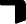 LUNGShort of breath, wheezing, repetitive coughSKINMany hives over body, widespread rednessHEARTPale, blue, faint, weak pulse, dizzyGUTRepetitive vomiting, severe diarrheaTHROATTight, hoarse, trouble breathing/ swallowingOTHERFeeling something bad is about to happen, anxiety, confusionMOUTHSignificant swelling of the tongue and/or lipsOR ACOMBINATIONof symptoms from different body areas.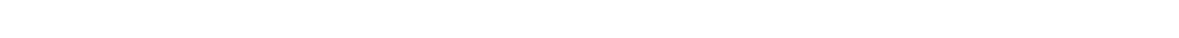 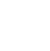 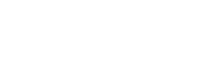 INJECT EPINEPHRINE IMMEDIATELY.Call 911. Tell them the child is having anaphylaxis and may need epinephrine when they arrive.Consider giving additional medications following epinephrine:»	Antihistamine»	Inhaler (bronchodilator) if wheezingLay the person flat, raise legs and keep warm. If breathing is difficult or they are vomiting, let them sit up or lie on their side.If symptoms do not improve, or symptoms return, more doses of epinephrine can be given about 5 minutes or more after the last dose.Alert emergency contacts.Transport them to ER even if symptoms resolve. Person should remain in ER for at least 4 hours because symptoms may return.PARENT/GUARDIAN AUTHORIZATION SIGNATURE	DATE	PHYSICIAN/HCP AUTHORIZATION SIGNATURE	DATE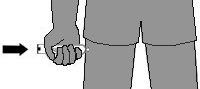 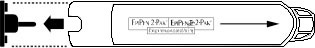 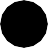 ADRENACLICK®/ADRENACLICK® GENERIC DIRECTIONS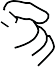 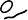 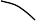 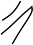 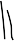 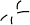 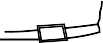 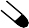 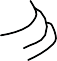 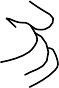 Remove the outer case.	2	3Remove grey caps labeled “1” and “2”.Place red rounded tip against mid-outer thigh.Press down hard until needle penetrates.Hold for 10 seconds. Remove from thigh.Treat the person before calling emergency contacts. The first signs of a reaction can be mild, but symptoms can get worse quickly.PARENT/GUARDIAN AUTHORIZATION SIGNATURE	DATE